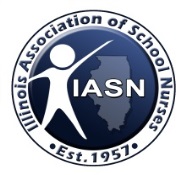 ILLINOIS ASSOCIATION OF SCHOOL NURSESCriterion 1-10, with corresponding requirements below, refers to procedures relative to the planning and implementation of specific activities. Approved Providers must demonstrate adherence to the following criteria requested in narrative and/or checklist format. All criteria listed below must be documented for each activity provided within the Approved Provider Unit. This Approved Provider CNE Activity Planning Guide (or an equivalent form/narrative that includes all elements below) is required to be completed for each educational activity to meet the recordkeeping requirements for each activity provided.Educational Design CriteriaContinuing education activities are developed in response to, and with consideration for, the unique educational needs of the target audience. At a minimum for CNE the target audience must include Registered Nurses. The educational design process incorporates identified gap(s), measurable outcomes, best available evidence, and appropriate learner engagement strategies.Planning for each educational activity must include one Nurse Planner and one other planner. One of the planners must have appropriate subject matter expertise for the educational activity (this individual is identified as the content expert). List the names and credentials of the Nurse Planner(s) and all other persons involved in planning the educational activity.  If no, please provide the name of the individual who served as the Content Expert below:REMINDER: Strategies utilized by the Nurse Planner to resolve COI must be documented on the individual’s Conflict of Interest Form.List the names and titles of the activity presenters/faculty/ speakers/authors, and/or content reviewers who participated in the planning of the educational activity.Contact hours are determined in a logical and defensible manner, and awarded to participants for those portions of the educational activity devoted to learning and evaluation. One contact hour = 60 minutes. Activities must be a minimum of 30 minutes. After the first contact hour, fractions or portions of the 60-minute hour should be calculated e.g. 150 minutes of learning experience equals 2.5 contact hours. Contact hours can be awarded in the hundredths (i.e., two digits past the decimal point) or you may round down. Do not round up. Time allowed for registration, introductions, announcements, breaks, meals, business meetings and viewing of exhibits should be excluded from the calculation of contact hours. REMINDER: Successful completion requirements must be shared with learners prior to the start of the learning activity, e.g. brochure, announcement, flyer, email, website, etc. Ensure that the method of communicating this with learners is documented.Participants receive written verification of their successful completion of an activity that contains the following: (a) participant name, (b) title and date of activity, (c) name and address of Approved Provider, (d) number of contact hours awarded/received, (e) Midwest MSD Provider Approval number, and (f) the official Midwest MSD Provider Approval statement. A clearly defined method that includes learner input is used to evaluate the effectiveness of each educational activity. Results from the activity evaluation are used to guide future activities. The evaluation components and method of evaluation should be relative to the desired learning outcome of the educational activity.The official approval statement must be provided to learners prior to the start of every educational activity and on each certificate of attendance. The approval statement must be displayed clearly to the learner and be written exactly as indicated by the Midwest MSD. The Approved Provider Unit must adhere to the ANCC Content Integrity Standards for Industry Support in Continuing Nursing Educational Activities at all times. The Approved Provider Unit must have a written policy or procedure that includes a signed, written agreement when commercial support is received. They must also take precautions to prevent bias and ensure content integrity when exhibits/vendors are present.All required disclosures and any other applicable disclosures must be provided to learners prior to the start of an educational activity. Evidence of disclosures to the learner must be retained in the activity file. For live activities, disclosures must be made prior to the initiation of the educational content. In enduring activities (print, electronic, or web-based activities), disclosures must be visible to the learner prior to the start of the educational content. Required disclosures may not occur or be located at the end of the educational activity. Use an ‘X’ to identify the disclosures that are applicable for this educational activity, and the place(s) where learners will receive each applicable disclosure in writing prior to the start of the educational activity. * Providers must specify method and provide written documentation.  Joint-Provider agreement (if applicable)  Gap Analysis Worksheet (if applicable)  Sources of evidence to support the professional practice gap(s) the activity will address  Complete Educational Planning Form(s)  Full agenda/schedule for the educational activity – from registration to closing, including breaks  Signed biographical data and conflict of Interest forms for all Nurse Planners involved in the activity  Signed conflict of Interest forms for all members of the planning committee and presenters/authors/content reviewers involved in the activity.  Certificate of attendance including all required elements  Evaluation method used including a summary of evaluation data  Commercial Support agreement (if applicable)  Promotional materials (resources used to market the activity to the target audience)  Required disclosure delivery mechanisms  List of participant names and unique identifier assigned  Record of the number of contact hours earned by each participantAPPROVED PROVIDER CNE ACTIVITY PLANNING GUIDEActivity Title: Activity Title: Activity Title: Activity Title: Activity Title: Activity Title: Activity Title: Individual Session Title (if different): Individual Session Title (if different): Individual Session Title (if different): Individual Session Title (if different): Individual Session Title (if different): Individual Session Title (if different): Individual Session Title (if different): Activity Date(s): Activity Date(s): Activity Date(s): Activity Date(s): Activity Date(s): Activity Date(s): Activity Date(s): Location(s) of Activity: Location(s) of Activity: Location(s) of Activity: Location(s) of Activity: Location(s) of Activity: Location(s) of Activity: Location(s) of Activity: Contact Hours: Other credits issued:Other credits issued: CME	   Pharmacy     Social Work     PT     OT     RT     Mental Health Other:      	 CME	   Pharmacy     Social Work     PT     OT     RT     Mental Health Other:      	 CME	   Pharmacy     Social Work     PT     OT     RT     Mental Health Other:      	 CME	   Pharmacy     Social Work     PT     OT     RT     Mental Health Other:      	 CME	   Pharmacy     Social Work     PT     OT     RT     Mental Health Other:      	Provider Approval #:Provider Approval #:Activity #: (if applicable)Activity #: (if applicable)Activity Type: (please select one)Activity Type: (please select one)Activity Type: (please select one)  Live     Enduring     Blended  Live     Enduring     Blended  Live     Enduring     Blended  Live     Enduring     BlendedIf enduring activity, date content was/or needs to be reviewed:If enduring activity, date content was/or needs to be reviewed:If enduring activity, date content was/or needs to be reviewed:If enduring activity, date content was/or needs to be reviewed:If enduring activity, date content was/or needs to be reviewed:mm/dd/yymm/dd/yyActivity Format:   Conference/Symposium	 Podcast			 CD/DVD		 Journal/Article Webinar/Webcast		 Satellite Symposium 		 Audioconference 	 Case Study Meeting Series/Journal Club	 Computer based		 Other:      Activity Format:   Conference/Symposium	 Podcast			 CD/DVD		 Journal/Article Webinar/Webcast		 Satellite Symposium 		 Audioconference 	 Case Study Meeting Series/Journal Club	 Computer based		 Other:      Activity Format:   Conference/Symposium	 Podcast			 CD/DVD		 Journal/Article Webinar/Webcast		 Satellite Symposium 		 Audioconference 	 Case Study Meeting Series/Journal Club	 Computer based		 Other:      Activity Format:   Conference/Symposium	 Podcast			 CD/DVD		 Journal/Article Webinar/Webcast		 Satellite Symposium 		 Audioconference 	 Case Study Meeting Series/Journal Club	 Computer based		 Other:      Activity Format:   Conference/Symposium	 Podcast			 CD/DVD		 Journal/Article Webinar/Webcast		 Satellite Symposium 		 Audioconference 	 Case Study Meeting Series/Journal Club	 Computer based		 Other:      Activity Format:   Conference/Symposium	 Podcast			 CD/DVD		 Journal/Article Webinar/Webcast		 Satellite Symposium 		 Audioconference 	 Case Study Meeting Series/Journal Club	 Computer based		 Other:      Activity Format:   Conference/Symposium	 Podcast			 CD/DVD		 Journal/Article Webinar/Webcast		 Satellite Symposium 		 Audioconference 	 Case Study Meeting Series/Journal Club	 Computer based		 Other:      Will this activity be repeated?   Yes    No    Unknown    Will this activity be repeated?   Yes    No    Unknown    Will this activity be repeated?   Yes    No    Unknown    Will this activity be repeated?   Yes    No    Unknown    Will this activity be repeated?   Yes    No    Unknown    Will this activity be repeated?   Yes    No    Unknown    Will this activity be repeated?   Yes    No    Unknown    Nurse Planner: Nurse Planner: Nurse Planner: Nurse Planner: Nurse Planner: Nurse Planner: Nurse Planner: If System Provider, identify organization within the system providing the activity:If System Provider, identify organization within the system providing the activity:If System Provider, identify organization within the system providing the activity:If System Provider, identify organization within the system providing the activity:If System Provider, identify organization within the system providing the activity:If System Provider, identify organization within the system providing the activity:If System Provider, identify organization within the system providing the activity:This planning document was completed by:  Name, Credentials on DateThis planning document was completed by:  Name, Credentials on DateThis planning document was completed by:  Name, Credentials on DateThis planning document was completed by:  Name, Credentials on DateThis planning document was completed by:  Name, Credentials on DateThis planning document was completed by:  Name, Credentials on DateThis planning document was completed by:  Name, Credentials on DateJointly Provided ActivitiesJointly Provided ActivitiesJointly provided?     Yes     NoJointly provided?     Yes     NoIf yes, provide Organization(s) Name(s):If yes, joint-provider agreement attached    Yes     NoIf yes, joint-provider agreement attached    Yes     NoThe joint provider agreement must be signed by representatives legally authorized to enter into contracts on behalf of each organization involved in the activity and must identify the responsibilities of each organization.The joint provider agreement must be signed by representatives legally authorized to enter into contracts on behalf of each organization involved in the activity and must identify the responsibilities of each organization.Effective Design Principles Professional Practice Gap(s) – Identify the gap(s) (difference between current state and desired state) in knowledge, skills or practice revealed by the needs assessment, which the activity addressed (e.g. change in practice, problem in practice, opportunity for improvement).Professional Practice Gap(s) – Identify the gap(s) (difference between current state and desired state) in knowledge, skills or practice revealed by the needs assessment, which the activity addressed (e.g. change in practice, problem in practice, opportunity for improvement).Professional Practice Gap(s) – Identify the gap(s) (difference between current state and desired state) in knowledge, skills or practice revealed by the needs assessment, which the activity addressed (e.g. change in practice, problem in practice, opportunity for improvement).  Completed Gap Analysis Worksheet Attached  Completed Gap Analysis Worksheet Attached  Gap(s) Identified/Described – at least one gap must be identified  Gap(s) Identified/Described – at least one gap must be identified  Gap(s) in Knowledge (does not know):        Gap(s) in Knowledge (does not know):        Gap(s) in Skills (does not know how):        Gap(s) in Skills (does not know how):        Gap(s) in Practice (does not show/do in practice):        Gap(s) in Practice (does not show/do in practice):      Evidence to Validate Professional Practice Gap(s) – Check all that applyEvidence to Validate Professional Practice Gap(s) – Check all that applyEvidence to Validate Professional Practice Gap(s) – Check all that apply  Written needs assessment or survey of stakeholders, target audience members, subject matter experts  Individual input from stakeholders such as learners, managers, or subject matter experts  Requested by nursing management, based on internal quality measures or identified need  Quality studies/performance improvement activities  Evaluation data from previous educational activities  Trends in literature, law and/or healthcare  Trends in practice, treatment modalities,  and/or technology  Other – (Describe):         Written needs assessment or survey of stakeholders, target audience members, subject matter experts  Individual input from stakeholders such as learners, managers, or subject matter experts  Requested by nursing management, based on internal quality measures or identified need  Quality studies/performance improvement activities  Evaluation data from previous educational activities  Trends in literature, law and/or healthcare  Trends in practice, treatment modalities,  and/or technology  Other – (Describe):       Sources of Supporting Evidence – Check all that applySources of Supporting Evidence – Check all that applySources of Supporting Evidence – Check all that apply  Annual needs assessment or survey  Literature review  Requests (phone, in-person, email)  Activity evaluation summary requests  Surveys from stakeholders or learners  Outcome/Quality data (i.e. Regulatory)  Research findings  Content expert  Other – (Describe):       Supporting Evidence is Located:   On file     Attached     Other – (Describe):      Supporting Evidence is Located:   On file     Attached     Other – (Describe):      Supporting Evidence is Located:   On file     Attached     Other – (Describe):      Brief Executive Summary of Data Validating the Need for the Activity:Brief Executive Summary of Data Validating the Need for the Activity:Brief Executive Summary of Data Validating the Need for the Activity:Target Audience – Check all that applyTarget Audience – Check all that applyTarget Audience – Check all that apply  Registered Nurses – RNs   Advanced Practice Registered Nurses – APRNs  Registered Nurses in a Specialty Area – (Identify specialty):        Inter-professional e.g., Physicians, Pharmacists, Social Workers – (Describe):         Other – (Describe):         Registered Nurses – RNs   Advanced Practice Registered Nurses – APRNs  Registered Nurses in a Specialty Area – (Identify specialty):        Inter-professional e.g., Physicians, Pharmacists, Social Workers – (Describe):         Other – (Describe):       Desired Learning Outcome(s) – Outcomes are evaluated to determine the impact of educational activities on patient care and professional development of the learner. Desired Learning Outcome(s) – Outcomes are evaluated to determine the impact of educational activities on patient care and professional development of the learner. Desired Learning Outcome(s) – Outcomes are evaluated to determine the impact of educational activities on patient care and professional development of the learner. Learning Outcome(s) listed on Educational Planning Form:   Yes   Learning Outcome(s) listed on Educational Planning Form:   Yes   Outcomes used to evaluate educational activity’s impact on:  Nursing Professional Development  Patient Outcome  Other – (Describe):      Outcomes used to evaluate educational activity’s impact on:  Nursing Professional Development  Patient Outcome  Other – (Describe):      Educational Planning Form(s) – learner outcomes, related content outline and learner engagement strategies for each session/presentation during this educational activity. Note: Use of the Educational Planning Form is required  Completed Form(s) Attached Educational Planning Form(s) – learner outcomes, related content outline and learner engagement strategies for each session/presentation during this educational activity. Note: Use of the Educational Planning Form is required  Completed Form(s) Attached Educational Planning Form(s) – learner outcomes, related content outline and learner engagement strategies for each session/presentation during this educational activity. Note: Use of the Educational Planning Form is required  Completed Form(s) Attached Learner Engagement Strategies – Strategies utilized during the educational activity to engage learnersLearner Engagement Strategies – Strategies utilized during the educational activity to engage learnersLearner Engagement Strategies – Strategies utilized during the educational activity to engage learnersLearner Engagement Strategies listed on Educational Planning Form:   Yes   Learner Engagement Strategies listed on Educational Planning Form:   Yes   Qualified PlannersNurse Planner(s) Name and CredentialsDisclosure/ COI Form Attached?Was COI found?Bio form  Yes     No  Yes     No  Attached     On fileIs the Nurse Planner also the Content Expert?  Yes     NoContent Expert(s) Name and CredentialsDisclosure/ COI Form Attached?Was COI found?  Yes     No  Yes     NoHow were qualifications verified?  Review of resume/CV/bio                  Certification in content area  Current position/title/certification  Other – (Describe):          Review of resume/CV/bio                  Certification in content area  Current position/title/certification  Other – (Describe):        Qualifications of Content Expert verified by:Qualifications of Content Expert verified by:Name, Credentials on DatePlanning Committee Member(s) Name and Credentials:Disclosure/COI Form Attached?Was COI found?  Yes     No  Yes     No  Yes     No  Yes     No  Yes     No  Yes     No  Yes     No  Yes     NoQualified FacultyName and Credentials of Presenter(s)/Faculty/ Speaker(s)/Author(s):Disclosure/ COI Form Attached?Was COI found?How did the planning committee assure the qualifications of this individual are appropriate and adequate? (Check all that apply)  Yes     No  Yes     No  Review of resume/CV  Current position/title/ certification  Recommendation by colleagues  Review of literature written by faculty  Observation of previous presentation  Other:        Yes     No  Yes     No  Review of resume/CV  Current position/title/ certification  Recommendation by colleagues  Review of literature written by faculty  Observation of previous presentation  Other:        Yes     No  Yes     No  Review of resume/CV  Current position/title/ certification  Recommendation by colleagues  Review of literature written by faculty  Observation of previous presentation  Other:        Yes     No  Yes    No  Review of resume/CV  Current position/title/ certification  Recommendation by colleagues  Review of literature written by faculty  Observation of previous presentation  Other:      The Approved Provider Unit must take precautions to prevent bias and ensure content integrity during the educational activity, whether or not commercial support was received or exhibits were present. The Approved Provider Unit must take precautions to prevent bias and ensure content integrity during the educational activity, whether or not commercial support was received or exhibits were present. The Approved Provider Unit must take precautions to prevent bias and ensure content integrity during the educational activity, whether or not commercial support was received or exhibits were present. The following precautions taken to prevent bias in the educational content: (Check all that apply)  Each Faculty/Presenter/Author has agreed that s/he will present information fairly and without bias.  The potential for bias was discussed/reviewed with each presenter (trade names, relationships with commercial entities and any commercial support received, etc.).  In conjunction with the above, the session will be monitored for potential violation(s) and any violations will be addressed.   Other (Describe):     Name and Credentials of Content Reviewer(s): (if applicable)Disclosure/COI Form Attached?Was COI found?  Yes     No  Yes     No  Review of resume/CV  Recommendation by colleagues  Current position/ title/certification  Certification in content area  Other:        Yes     No  Yes     No  Review of resume/CV  Recommendation by colleagues  Current position/ title/certification  Certification in content area  Other:      Contact Hour CalculationFull Agenda/Schedule for the Educational Activity  Copy of Full Agenda Attached – from registration to closing, including breaksFull Agenda/Schedule for the Educational Activity  Copy of Full Agenda Attached – from registration to closing, including breaksFull Agenda/Schedule for the Educational Activity  Copy of Full Agenda Attached – from registration to closing, including breaksFull Agenda/Schedule for the Educational Activity  Copy of Full Agenda Attached – from registration to closing, including breaksMethod Used to Calculate Contact HoursMethod Used to Calculate Contact HoursMethod Used to Calculate Contact HoursMethod Used to Calculate Contact Hours Total number of eligible minutes for the entire activity/event divided by 60 Total number of eligible minutes for each session attended, divided by 60 Pilot study – average time for completion of activity by testers Historical data – compared this activity to a similar existing enduring material activity Professional opinion based on complexity of content and delivery method Other (Describe):      Total number of eligible minutes for the entire activity/event divided by 60 Total number of eligible minutes for each session attended, divided by 60 Pilot study – average time for completion of activity by testers Historical data – compared this activity to a similar existing enduring material activity Professional opinion based on complexity of content and delivery method Other (Describe):     Successful Completion Requirements – Check all that applySuccessful Completion Requirements – Check all that applySuccessful Completion Requirements – Check all that applySuccessful Completion Requirements – Check all that apply  Attendance at entire activity – as determined by planning committee’s selected methodology or Board of Nursing requirement  Attendance at 1 or more sessions  Participation in key interview(s)  Participation in case study analysis  Return skill demonstration  Submission of required assignment(s)  Other – (Describe):         Attendance at entire activity – as determined by planning committee’s selected methodology or Board of Nursing requirement  Attendance at 1 or more sessions  Participation in key interview(s)  Participation in case study analysis  Return skill demonstration  Submission of required assignment(s)  Other – (Describe):         Completion/submission of evaluation form  Completion of self-study packet  Achieving passing score on posttest – attach a copy of the post-test & indicate scoring methodology  Small group work/exercises  Observation of practice implementation  Participation in audience response systemHow was attendance verified?How was attendance verified?How was attendance verified?  Pre-registration with check-in at event  Sign-in sheet/scanning system at event  Self-reported attendance  Log-in or electronic verification  Collection of participation via computer log  Other – (Describe):       Certificate of CompletionCertificate of Completion Attached     Yes Process for issuing certificates to participants:  Receipt of evaluation form at the end of the activity/or thereafter  Copy of document listing sessions attended/contact hours awarded collected at the event  Individual certificates generated after the activity based on evaluation/sessions attended or completion of post-test  Certificates generated by  online evaluation program  Other – (Describe):       Unique Identifier for Participants in this Event/Activity:  Email Address                  Professional License number         Home Address       Birthdate (MM/DD)        Employer ID number                        Phone Number                         Auto-generated number provided to participant                      Other – (Describe):      Activity EvaluationMethod(s) of Evaluation Used – Check all that applyShort Term Methods:  Evaluation form                      Self-reported intent to change practice  Pre- and/or Post-test             Return skill demonstration    Other – (Describe):       Long Term Methods:  Self-reported change in practice       Data collection related to change in quality outcome measures              Observation of performance              Return on investment (ROI)        Other – (Describe):       Evaluation Online     No     Yes – URL/Website/Intranet:      ;  Log-in:      ;      Evaluation Summary Attached    Yes  How will the evaluation results be used to guide the development of future activities?  Revisions to subsequent offerings (repeat activities)             Shared with presenters  Provide feedback to participants                                                Shared with planning committee  Future planning of educational activities                                  Shared with administration/QI staff  Other – (Describe):       Promotional MaterialsMethod(s) used to promote the activity – check all that applyMethod(s) used to promote the activity – check all that applyMethod(s) used to promote the activity – check all that applyMethod(s) used to promote the activity – check all that apply  Flyer/brochure  Memo/Letter  Meeting notice  Other – (Describe):         Flyer/brochure  Memo/Letter  Meeting notice  Other – (Describe):         Email notification  Website/Intranet – please provide screen shot or URL  Social media/Blog – please provide screen shot  Email notification  Website/Intranet – please provide screen shot or URL  Social media/Blog – please provide screen shotAll Types/Forms of Promotional Materials Attached     Yes     NoProvider Approval Statement listed [Insert Name of Approved Provider] is an approved provider of continuing nursing education by the Midwest Multistate Division, an accredited approver by the American Nurses Credentialing Center's Commission on Accreditation.  Yes  All Types/Forms of Promotional Materials Attached     Yes     NoProvider Approval Statement listed [Insert Name of Approved Provider] is an approved provider of continuing nursing education by the Midwest Multistate Division, an accredited approver by the American Nurses Credentialing Center's Commission on Accreditation.  Yes  All Types/Forms of Promotional Materials Attached     Yes     NoProvider Approval Statement listed [Insert Name of Approved Provider] is an approved provider of continuing nursing education by the Midwest Multistate Division, an accredited approver by the American Nurses Credentialing Center's Commission on Accreditation.  Yes  All Types/Forms of Promotional Materials Attached     Yes     NoProvider Approval Statement listed [Insert Name of Approved Provider] is an approved provider of continuing nursing education by the Midwest Multistate Division, an accredited approver by the American Nurses Credentialing Center's Commission on Accreditation.  Yes  If no promotional materials developed, describe how the target audience was made aware of the educational activityIf no promotional materials developed, describe how the target audience was made aware of the educational activityIf no promotional materials developed, describe how the target audience was made aware of the educational activityIf no promotional materials developed, describe how the target audience was made aware of the educational activityOnline Registration?     Yes     NoOnline Registration?     Yes     NoEvent Website?    Yes     NoURL/Website:      Event Website?    Yes     NoURL/Website:      Commercial Support and ExhibitsDid this activity receive commercial support   Yes     NoNAME OF COMMERCIAL INTEREST ORGANIZATIONTYPE OF SUPPORTTYPE OF SUPPORTNAME OF COMMERCIAL INTEREST ORGANIZATIONFUNDING  AMOUNT IN-KIND DONATIONCommercial Support Agreements Attached (if applicable)      Yes     No     N/AContent Integrity will be/has been maintained by: (check all that apply)  Commercial supporter(s) did not participate in the planning of this activity in any way.  The commercial support policy/procedure was discussed with those providing the support.  The commercial support policy/procedure was shared in writing with those providing the support.  Support agreement terms and conditions was discussed and clarified prior to signing  Presenters/faculty/authors were informed of and agreed not to promote the products or the company providing financial or in-kind services  Presence of commercial support and need to avoid bias was discussed with each presenter/faculty/ author  Advertising/company logos were removed from any educational content (slides, handouts)  Educational materials were not packaged in items bearing logos of a commercial interest  Commercial supporter(s) were not referenced during the activity except for required disclosure  In conjunction with above, the session(s) were monitored & violators of policy are not asked to present again.  Other – (Describe):        Were exhibits/vendors present at this educational activity?    Yes     NoThe following strategies/precautions have been taken to prevent bias/ensure content integrity with the presence of exhibits/vendors: (Check all that apply)  Exhibiting, promoting or selling products will not take place during scheduled educational time  Exhibit area will be physically separated from area where educational content will be delivered  Marketing/advertising will not be included within educational content (slides, handouts, etc.)  ‘Giveaways’ will be kept separate from educational materials/delivery  Learner contact information will not be shared without written permission from the learner  Commercial interest organizations are not allowed to influence the audience during the educational activity for any reason  Other – (Describe):       Disclosure ResponsibilitiesDISCLOSUREAPPLICABLE?APPLICABLE?WHERE IS THIS ITEM DISCLOSED?WHERE IS THIS ITEM DISCLOSED?WHERE IS THIS ITEM DISCLOSED?WHERE IS THIS ITEM DISCLOSED?WHERE IS THIS ITEM DISCLOSED?DISCLOSURENOYESPromotional/Advertising MaterialsParticipant Handout/ PacketOn Screen/Disclosure Slide Sign at Check-In AreaOther* (Specify)Provider Approval Statement XSuccessful Completion RequirementsXPresence/Absence of COI for Planners and Presenters/Authors/ Content ReviewersXCommercial Support  (if applicable)Joint Providers Identified (if applicable)Expiration Date for Awarding Contact Hours (Enduring Material activities only)Copies of methods noted above to deliver required disclosures to learners attached (promotional materials, letters, program schedules, presentation materials, announcements, etc. as identified above)  Yes     NoRequired Attachments